Акт 146/2019о выявлении объекта наружной рекламы и информации (ОНРИ), без разрешения, срок действия которого не истек, либо договора на установку и эксплуатацию на территории городского округа Павловский Посад Московской области«16» июля 2019 года проведена визуальная проверка объекта наружной рекламы и информации по адресу: г. Павловский Посад, ул.Мира, напротивд.10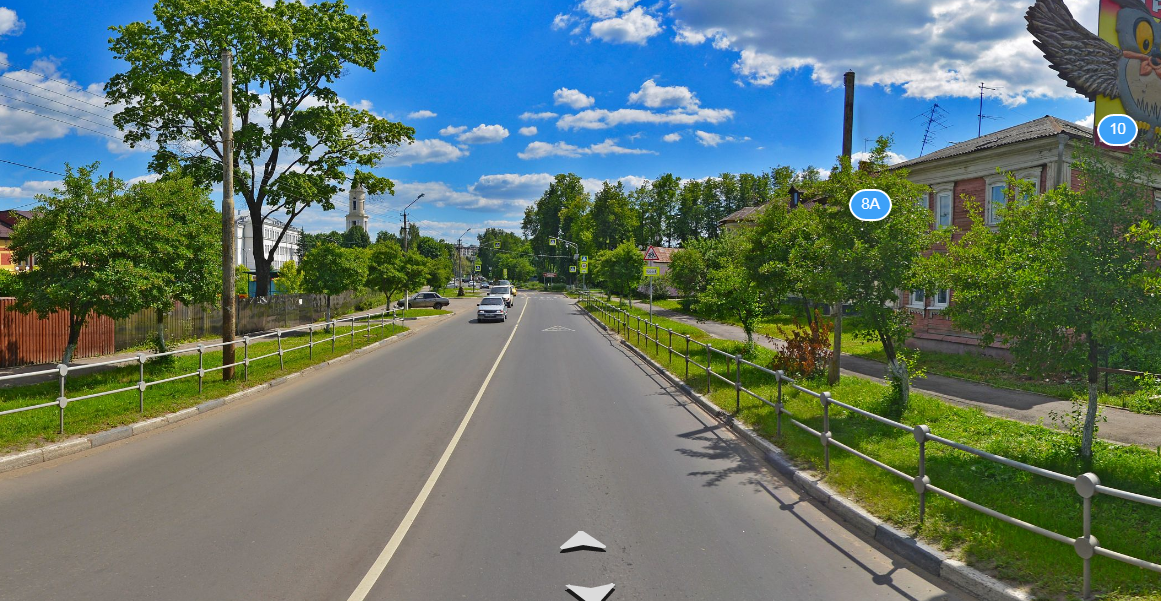 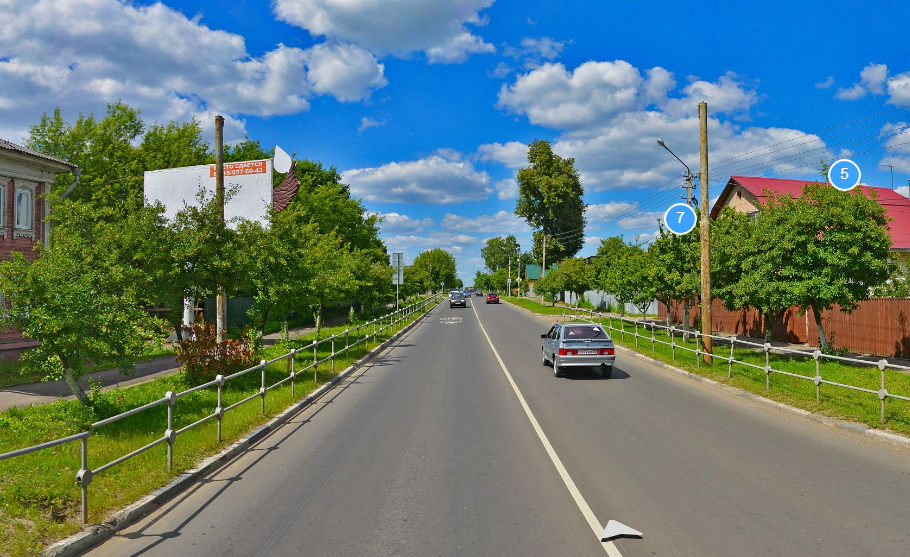                               Сторона А                                                                       Сторона Б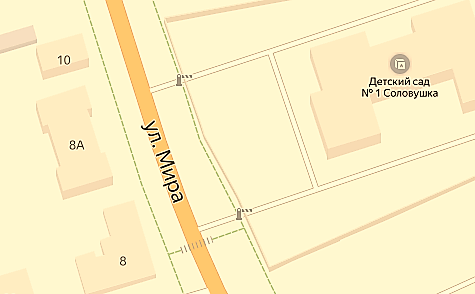 В результате проверки выявлены опоры под рекламную конструкцию (перетяжку) без разрешительной документацииВладелец ОНРИ: неизвестен	Собственник (иной законный владелец) имущества, к которому присоединена рекламная конструкция: неизвестен.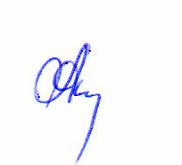 Проверку провели:__ Главный эксперт отдела рекламы       (должность уполномоченного лица)____________Ф.И.О.Пылкова Юлия Викторовна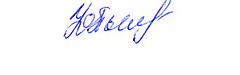      (подпись)